                                АНО Центр социальной помощи и содействия в разрешении                                                                         проблем социально незащищенных граждан                                                                                                          «ДАР В БУДУЩЕЕ»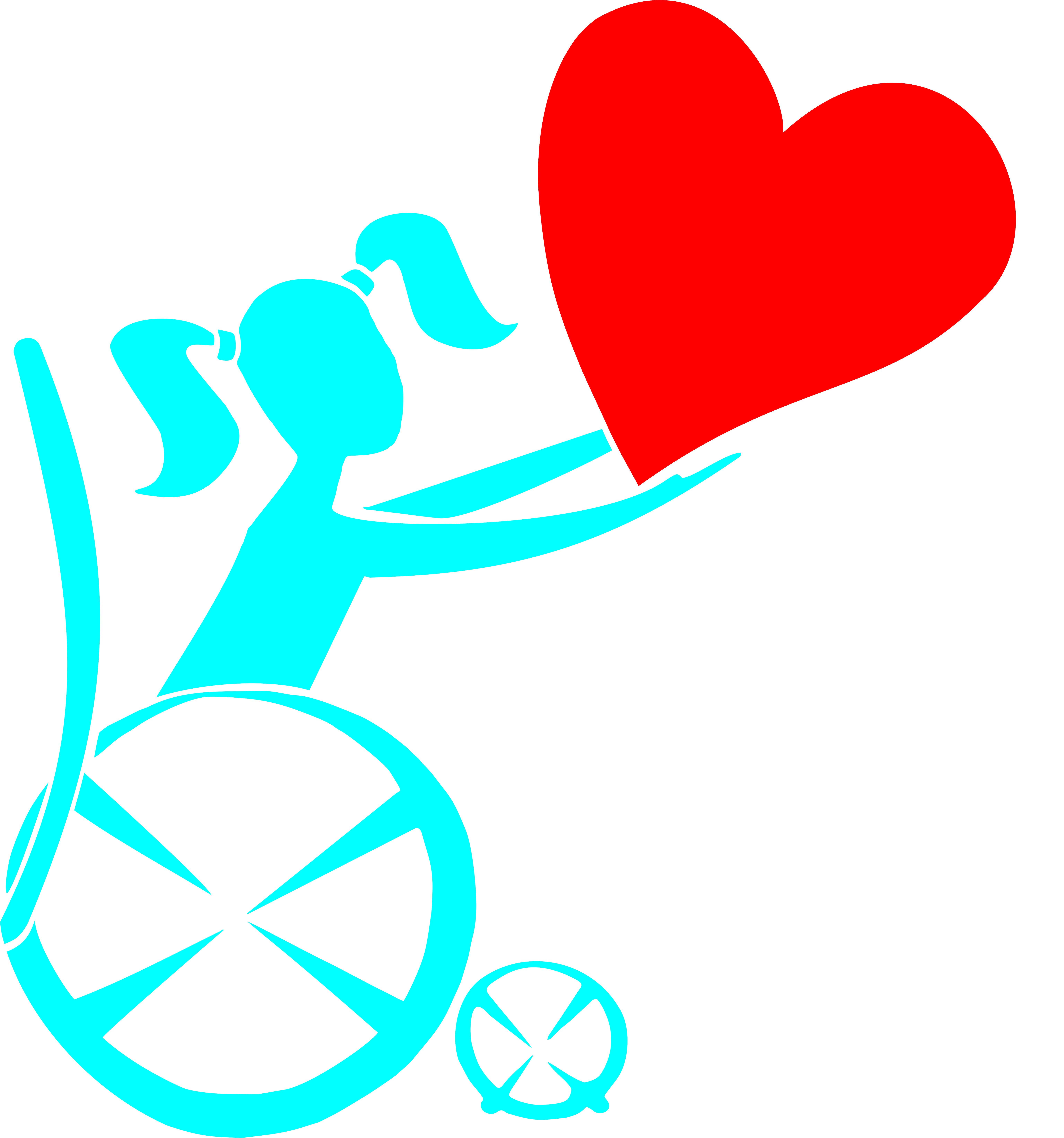 ИНН  7811291427  КПП  781101001 ОГРН  1147800002855                                                                                        г . С-Пб, пр. Солидарности д.5 кв 419                e-mail:  darvbudushee@mail.ru                  Наш Сайт: дарвбудущее.рфТелефон: 8(981)-146-97-32, 8(981)-882-69-05Отчет благотворительной организации за 2021 год.                           АНО Центр социальной помощи и содействия в разрешении проблем социально незащищенных граждан   «ДАР В БУДУЩЕЕ», является некоммерческой организаций и осуществляет свою деятельность в соответствии с Федеральным законом "О некоммерческих организациях" от 12.01.1996 N 7-ФЗ, Федеральным законом от 11 августа 1995 года № 135-ФЗ "О благотворительной деятельности и благотворительных организациях". В 2016 году организация осуществляла уставную деятельность в рамках «Социальной  программы АНО Центр социальной помощи и содействия в разрешении проблем социально незащищенных граждан «ДАР В БУДУЩЕЕ», целью, которой являетсяОказание услуг в сфере социальной помощи и содействия в разрешениипроблем социально незащищенных граждан:-пропаганда общепринятых семейных ценностей и здорового образа жизни,-оказание социальной и психологической помощи путем проведения культурно-досуговых и празднично-развлекательных программ детским и взрослым специализированным, общеобразовательным, оздоровительным учреждениям,-содействие в предупреждении беспризорности и правонарушений среди молодежи,-оказание правовой ( юридической) помощи социально незащищенным гражданам.В современном мире жизнь в социуме довольно разнообразна: кто-то зарабатывает финансы, кто-то идет по карьерной лестнице, кто-то занимается воспитанием детей, но есть еще социально незащищенные граждане, которые нуждаются в нашей помощи и поддержке.В Уставе нашей организации под социально незащищенными гражданами понимаются категории населения, нуждающиеся в социальной помощи: инвалиды, дети-инвалиды, малоимущие граждане, лица без определенного места жительства, матери-одиночки, многодетные родители, лица страдающие наркоманией и (или) алкоголизмом, выпускники детских домов и иные граждане, оказавшиеся в трудной жизненной ситуации. Именно для этих категорий граждан и была разработана наша программа в 2016 году, которая  является бессрочной, и будет считаться реализованной после полного достижения цели и решения задач определенных в ней.В течении 2021 года были проведены мероприятия:Благодарный Ленинград (участие в акции) 26 январяРождественское Чудо Кронштадт 28 января (350 чел)День Победы концерт 4 мая (500 чел)Конкурс рисунка для подопечных Организации(40 чел)Выставка детского рисунка в музее (40 чел)Награждение в музее 1 июня (40 чел)12 октября Альбрехта (100 чел)21 октября Лодейное(отправка нужд) (350 чел)20 ноября Лодейное (350 чел)Конкурс рисунка «Я катаюсь на коньках» (36 чел)Сотрудничество с другими НКОУчастие в Благотворительном марафоне «Век добра» («Век Добра» - это марафон социально значимых мероприятий, носящих общегородской характер) совместно с :-БФ «Яркая Жизнь», -Межрегиональной общественной организацией содействия детям, подросткам и молодежи «Равновесие»,  -АНО центр социально-правовой помощи «Ответ», -СПб АНО «Центр развития семьи и личности«Академия Радости»,-АНО «Ковчег Милосердия».-Благотворительное  мероприятие с участием БФ «Делай добро легко» «Рождественское Чудо» «День Победы для Жителей блокадного Ленинграда»Сотрудничество с БФ «Добрый город Петербург» и участие в Благотворительном сообществе  «Добрый Питер»Сотрудничество с Комитетом по Социальной политике СПб и Администрацией Красногвардейского района.Сотрудничество с ГИМЦ «Доступная среда» участие в «общественных приемных»Сотрудничество с Частным социально- реабилитационным учреждением детский приют «Жизнь»Сотрудничество с  Санкт-Петербургской общественной организацией  «Жители блокадного Ленинграда», проведение Благотворительного мероприятие посвященного 75 годовщине Победы в ВОВ.Сотрудничество с БФ «Поступок» в рамках проекта «Память». За 2020 год - 65 подопечных семей получили архивные документы на своих близких и родных воевавших во время ВОВ  «Боевой путь воина»Сотрудничество с Музеем Обороны и Блокады Ленингада. Организация выставки детского рисунка, подопечных организации, на территории Государственного музея. Осуществление ряда экскурсий для мало мобильных граждан (в том числе онлайн формат).Сотрудничество с  ФСИ «Мирные Люди» и участие в акции «Благодарный Ленинград»Сотрудничество со СМИ участие в прямых эфирах 78 телеканала   программа «Народный контроль» : -24 марта 2021 года программа «Живите как хотите»-19 января 2021 год программа «Узники 4 стен»Участие в проекте «Хороший Человек» - 17 июня 2021 года Победители  премии 2021 году ТОП 25 самых добрых людей   в Санкт-Петербурге  номинация «Ветер Перемен» Учреждения, которым мы оказываем постоянную помощь:-«Лодейнопольский Дом-интернат для престарелых и инвалидов»,- ФГБУ СПб НЦЭПР им. Г.А. Альбрехта, - Санкт - Петербургское государственное бюджетное учреждение социального обслуживания населения «Центр социальной реабилитации инвалидов и детей-инвалидов Кронштадтского района Санкт-Петербурга»,- Дома милосердия и центры восстановления личности в С-Пб и Лен. Обл.-Детский приют «Жизнь»- ГБУЗ «СПб КНпЦСВМП(о)»  онкология пос. Песочный-СПб ОО «Жители блокадного Ленинграда»Сотрудничество с гражданскими инициативамиПроект «Святая Русь»Творческий коллектив «Святая Русь» , на волонтерской основе осуществляет посещение социальных домов с благотворительными концертами. Цели и задачи посещения:Улучшение эмоционального состояния, поднятие патриотизма людей. В программу концерта входят песни о России, патриотического и духовно нравственного характера. Что бы сердце подопечных наполнилось радостью песни, танца и хоровода.Содержание и результат деятельности благотворительной организации за отчетный период:В АНО Центр социальной помощи и содействия в разрешении проблем социально незащищенных граждан «ДАР В БУДУЩЕЕ» работают волонтеры различных специальностей:психологи, юристы, бухгалтеры, учителя, социальные педагоги, музыканты и др.В результате этих мероприятий были достигнуты результаты по развитию гражданской активности, оказана помощь личностям в различных социальных вопросах, это также привело к повышению квалификации участников благотворительных проектов и повышению качества и количества проводимых нами мероприятий.Посетили и приняли участие в различных мероприятиях  АНО Центр социальной помощи и содействия в разрешении проблем социально незащищенных граждан «ДАР В БУДУЩЕЕ» более 1900 человек.За 2021 год организацией получено целевых поступлений в сумме 616 673 руб. 59 коп, в том числе пожертвований 616 673 руб. 59 коп Общая сумма расходов на Социальную программу составили 429 743 руб. 54 коп. Поступления средств на 2021 запланированы в размере 950 000 руб 00коп, фактические поступления средств составили  616 673 руб. 59 коп           В 2020 году труд волонтеров был оценен в  81450 рублей. Совет организации  формируется Учредителями в порядке, предусмотренном Уставом. Работой Совета руководит Председатель, избранный из числа членов Совета сроком на 10 (десять) лет. Полномочия Совета Учредителей и Заседания Совета действительны. Генеральный директор организации Загалов Эдуард Викторович 15.03.1977 года рождения(Гражданство РФ),  выполняет функции главного бухгалтера. В состав Заседания Совета входят следующие лица:Председатель Совета ( избранный на №1 заседании совета)  Загалова Мария Петровна 09.06.1977 года рождения(Гражданство РФ)Члены Совета :Максимова Вера Ивановна 07.02.1953 года рождения(Гражданство РФ)Кузнецов Андрей Викторович 04.11.1980 года рождения(Гражданство РФ)Ответственность за организацию бухгалтерского учета, соблюдение законодательства при выполнении хозяйственных операций возложена на Загалова Эдуарда Викторовича.Ответственность за формирование учетной политики, ведение бухгалтерского учета, своевременное представление полной и достоверной бухгалтерской отчетности возложена на главного бухгалтера Загалова Эдуарда Викторовича.             Ревизор — Кузнецова ( Карамышева ) Людмила Васильевна, 09.06.1981 года рождения(Гражданство РФ).Правила и сроки проведения заседаний органов управления соблюдены.Отчеты, фото и видео материалы по мероприятиям и программам размещены на сайте организации: дарвбудущее.рф и на официальных страницах АНО Центр социальной помощи и содействия в разрешении проблем социально незащищенных граждан «ДАР В БУДУЩЕЕ» в социальных сетях(в контакте). На основании:- Федерального закона Российской Федерации N 426-ФЗ "О специальной оценке условий труда",- приказа Минтруда России №33н от 24.01.2014г  «Об утверждении Методики проведения специальной оценки условий труда, Классификатора вредных и (или) опасных производственных факторов, формы отчета о проведении специальной оценки условий труда и инструкции по её заполнению»,- приказа  «Об организации и проведении специальной оценки условий труда»  № 4-ОД  от 22 ноября 2018 года.проведена специальная оценка условий труда(заключение эксперта опубликовано в соц. Сетях и на сайте организации).Налоговыми органами проверки не проводились.Генеральный Директор Загалов Э.В.10.03.2022 год